Муниципальное бюджетное общеобразовательное учреждение«Гальбштадтская средняя общеобразовательная школа«Красноармейская ООШ»- филиал МБОУ «Гальбштадтская СОШ»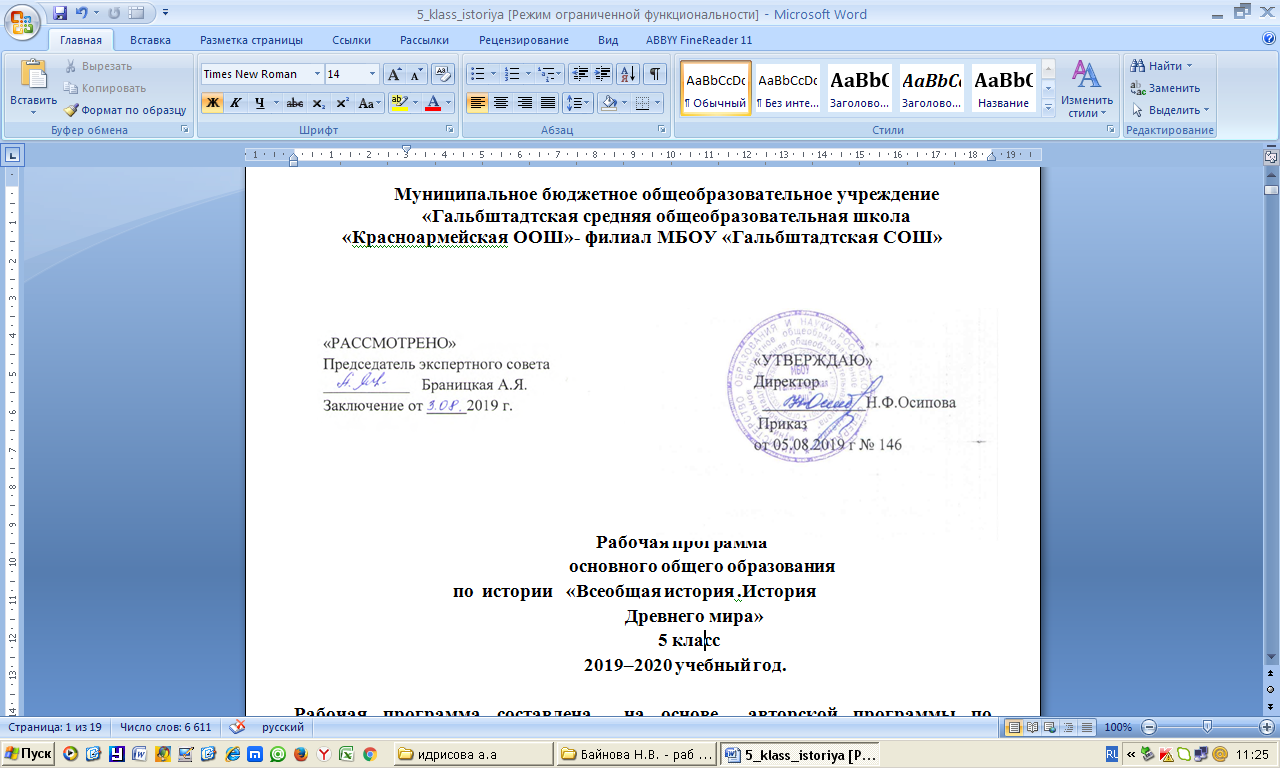                                              Рабочая программа                                    основного общего образования           по  истории   « История России», «Всеобщая история .История                                                Нового времени»                                                                                                     9 класс                                              2019–2020 учебный год.Рабочая программа составлена  на основе  авторской программы по               истории  под редакцией  -А.А.Данилов, О.Н. Журавлева, Е.И. Барыкина и  А.А .Вигасина, О.С. Сороко- Цюпы.Программу составила 
Байнова Н.В.,  учитель  географии, биологии, истории первой квалификационной категориип. Красноармейский.2019г.ПОЯСНИТЕЛЬНАЯ      ЗАПИСКАОсновными целями данной программы являются:формирование основ гражданской, этнонациональной, социальной, культурной самоидентификации личности обучающегося, осмысление им опыта российской истории как части мировой истории, усвоение базовых национальных ценностей современного российского общества: гуманистических и демократических ценностей, идей мира и взаимопонимания между народами, людьми разных культур;овладение базовыми историческими знаниями, а также представлениями о закономерностях развития человеческого общества с древности до наших дней в социальной, экономической, политической, научной и культурной сферах, приобретение опыта историко-культурного, цивилизационного подходов к оценке социальных явлений, современных глобальных процессов;формирование умения применять исторические знания для осмысления сущности современных общественных явлений, жизни в современном поликультурном, полиэт-ническом и многоконфессиональном мире;воспитание уважения к историческому наследию народов России; восприятие традиций исторического диалога, сложившихся в поликультурном, полиэтническом и многоконфессиональном Российском государстве. Основными  задачами  данной программы являются:            Воспитание гражданственности, национальной идентичности, развитие мировоззренческих убеждений учащихся на основе осмысления ими исторически сложившихся культурных, религиозных, этно-национальных традиций, нравственных и социальных установок, идеологических доктрин.           Развитие способности понимать историческую обусловленность явлений и процессов современного мира, определять собственную позицию по отношению к окружающей реальности, соотносить свои взгляды и принципы с исторически возникшими мировоззренческими системами.          Освоение систематизированных знаний об истории человечества, формирование целостного представления о месте и роли России во всемирно-историческом процессе.         Овладение умениями и навыками поиска, систематизации и комплексного анализа исторической информации.         Формирование исторического мышления – способности рассматривать события и явления с точки зрения их исторической обусловленности, сопоставлять различные версии и оценки исторических событий и личностей, определять собственное отношение к дискуссионным проблемам прошлого и современностиРабочая программа учебного курса по  истории для 9 класса  составлена в соответствии с нормативными документами: - Федеральный перечень учебников, рекомендуемых к использованию при реализации имеющих государственную аккредитацию образовательных программ начального общего, основного общего, среднего общего образования (утв. приказом Министерства образования и науки РФ от 31 марта 2014 г. № 253) с изменениями. - Основная образовательная программа основного общего образования муниципального бюджетного общеобразовательного учреждения «Гальбштадтская средняя общеобразовательная школа» Немецкого национального района Алтайского края (утв. приказом директора МБОУ «Гальбштадтская СОШ» от 05  августа 2019г. №146) - Учебный план основного общего образования 2019-2020 учебный год (утв. приказом директора МБОУ «Гальбштадтская СОШ» от 05  августа 2019г. №146- Календарный учебный график МБОУ «Гальбштадтская СОШ» на 2019-2020 учебный год (утв. приказом директора МБОУ «Гальбштадтская СОШ» от 05  августа 2019г. № 146- Положение о рабочей программе учебных предметов, направленных на достижение образовательных результатов в соответствии с требованиями ФГОС ФкГОС (утв. приказом директора МБОУ «Гальбштадтская СОШ» от 01.08.2018г  №193)Методические материалы  Данилов А.А. Рабочая  программа  и тематическое планирование курса «История России». 6-9 классы (основная школа): учеб. пособие общеобразоват.  организаций /А.А.Данилов, О.Н.Журавлева,И.Е.Барыкина.- 2-е изд.-М.: Просвещение,2017Всеобщая история.  Рабочие программы. Предметная линия учебников. А.А.Вигасин,- О.С.Сороко- Цюпы. 5-9 классы:  учеб. пособие для общеобразоват. организаций/ А.А. Вигасин,Г.И. Годер, Н,И.Шевченко др/-3-е изд., дораб.-М.: Просвещение,2016Авторской программы: А.А.Вигасин, Г.И.Годер  «Всеобщая  история».5 – 9 классы, Просвещение, 2016Авторской  программы: А.А.Данилов, О.Н. Журавлева, И.Е.Барыкина  «История России».6-9 классы. М.Просвещение, 2017Количество часов в год: 70 Количество часов в неделю: 2 Количество контрольных работ: Учебно-методический комплект состоит из следующих пособий:О.С.Сороко-Цюпа, А.О. Сороко- Цюпа  Всеобщая история.  Новейшая история.      9 класс: учебник для общеобразоват. организаций /А.Я.Юдовская, П.А.Баранова,       Л.М. Ванюшкина; под редакцией А.А.Искендерова.-7-е изд.М.: Просвещение,2018История России. 9класс. Ученик для общеобразоват. организаций в 2-х частях /Н.М.Арсентьев,А.А.Данилов,А.А. Левандовский, А.Я.Токарева/: под. ред. А.В.Торкунова.-5-е изд.- М.: Просвещение,2019 3.  Данилов А.А. Л.Г. Косулина, А.В.Лукутин. « История России.. Рабочая тетрадь.      9 класс. Пособие для учащихся общеобразоват. организаций. В 2-х частях М.:           Просвещение,2019.4. Артасов И.А. История России. Контрольные работы. 9 класс: учебное пособие для общеобразоват. организаций. /И.А. Артасов.-М.: Просвещение,2017.5.О.С. Сороко-Цюпа, А.О. Сороко- Цюпа  Всеобщая история. Новейшая история. Рабочая тетрадь -9класс. Учебное пособие для  общеобразовательных организаций. М.: Просвещение, 2016.      6. П.А. Баранов. Всеобщая история. Новейшая история. Проверочные и контрольные работы 9 кл. М.: Просвещение. 2018.Форма промежуточного контроля знаний обучающихся: контрольные работы по основным разделам курса истории, выборочное оценивание, самостоятельные работы, взаимоконтрольФорма промежуточной аттестации: итоговая контрольная работа.  	  Программа составлена в соответствии с объемом учебного времени, отводимого на изучение предмета истории по учебному плану образовательного учреждения. С учетом психолого-возрастных особенностей учащихся и требований межпредметной интеграции программа устанавливает примерное распределение учебного времени: на изучение истории России 40 учебных часов, на изучение Всеобщей истории 30 часов. Рабочая программа по истории для 9 класса составлена на основе федерального компонента Государственного образовательного стандарта основного общего образования по истории МО РФ (Второго поколения)  и авторских программ:•	Данилов А.А. Рабочая программа и тематическое  планирование курса «История России» .6-9 классы ( основная школа): учеб. пособие для  общеобразоват. организаций /А.А.Данилов, О.Н. Журавлева, И.Е. Барыкина.-2-е изд.- М.: Просвещение, 2017.•	 Всеобщая история. Рабочие программы. Рабочая линия  учебников А.А. Вигасина- О.С. Сороко- Цюпы.5-9 классы:: учеб. пособие для общеобразоват орг. //А.А .Вигасин, Г.И. Годер, Н.И. Шевченко и др/.-3-е изд., дораб. -М.: Просвещение, 2016.                                    Общая характеристика учебного предмета.Преподавание истории в 9 классе завершает  первый концентр исторического образования, а именно изучается последний период мировой истории – ХХ век и начало XXI столетия – «Новейшая история».  Интегративная цель изучения курса новейшей истории состоит в овладении учащимися основами знаний и конкретными представлениями об историческом пути, как нашей страны, так и мира в целом,  социальном, духовном опыте и создании на этой основе условий для формирования целостного духовного мира личности, освоения ею выработанных в ходе исторического развития ценностей, социализации и социальной адаптации. Данная цель реализуется в процессе решения следующих задач:- усвоение наиболее актуальных, общественно и личностно значимых знаний и обобщенных представлений об основных этапах, явлениях, процессах, тенденциях новейшей истории, позволяющих школьнику успешно ориентироваться в социальной реальности, взаимодействовать с социальной средой, приобрести опыт самоопределения по отношению к ней;- усвоение основных понятий и терминов исторической науки, совершенствование умений и навыков работы с разнообразными источниками информации;- формирование на основе личностно-эмоционального осмысления новейшей истории уважительного отношения к предшествующим поколениями, готовности к конструктивному восприятию иных, отличного от собственного, мнений, к диалогу, позитивному разрешению возникающих конфликтов;- обогащение опыта применения исторических знаний для анализа современного положения, формирования способов адаптации к социальной среде, включения учащихся в жизнь общества.Формы оценки и контроля знаний: устные и письменные ответы, самостоятельные работы, тестовые задания, сравнительные таблицы, выступления на семинарах и конференциях, реферативные работы и сообщения учащихся, презентации по теме.                      Место и роль курса  истории  9 класса в учебном планеРабочая программа по курсу «История России. » составлена на основе Федерального компонента государственного стандарта общего образования по истории МО РФ и авторской программы «История России 6-9 кл.» под редакцией А. А. Данилова, О.Н.Журавлева и И.Е. Барыкина - М.: Просвещение, 2017г. к учебнику «История России. 9 класс» /Данилов А. А., Косулина Л. Г.  -М.: Просвещение, Рабочая программа курса« Всеобщая история .Новейшая история зарубежных стран.  XX - начало XXI в» составлена в соответствии на основе Федерального компонента государственного стандарта общего образования по истории МО РФ и авторской программы курса всеобщей истории  А.А. Вигасина, О.С.Сороко-Цюпы.  - М.: Просвещение, 2016г. к учебнику « Новейшая история зарубежных стран: учебник для 9 класса» /О.С.Сороко-Цюпа, А.О.Сороко-Цюпа. – М.: Просвещение,20.Рабочая программа ФГОС  предусматривает изучение курса « Всеобщая история .Новейшая история зарубежных стран.  XX - начало XXI в.»  30 ч, а изучение курса ««История России . XX век.» не менее 40ч. , то есть 70ч, из расчёта 2ч. в неделю                            Планируемые результаты освоения  учебного предметаВыпускник научится:локализовать во времени хронологические рамки и рубежные события Нового времени как исторической эпохи, основные этапы отечественной и всеобщей истории Нового времени; соотносить хронологию истории России и всеобщей истории в Новое время;использовать историческую карту как источник информации о границах России и других государств в Новое время, об основных процессах социально-экономического развития, о местах важнейших событий, направлениях значительных передвижений – походов, завоеваний, колонизации и др.;анализировать информацию различных источников по отечественной и всеобщей истории Нового времени; составлять описание положения и образа жизни основных социальных групп в России и других странах в Новое время, памятников материальной и художественной культуры; рассказывать о значительных событиях и личностях отечественной и всеобщей истории Нового времени;систематизировать исторический материал, содержащийся в учебной и дополнительной литературе по отечественной и всеобщей истории Нового времени;раскрывать характерные, существенные черты: а) экономического и социального развития России и других стран в Новое время; б) эволюции политического строя (включая понятия «монархия», «самодержавие», «абсолютизм» и др.); в) развития общественного движения («консерватизм», «либерализм», «социализм»); г) представлений о мире и общественных ценностях; д) художественной культуры Нового времени;объяснять причины и следствия ключевых событий и процессов отечественной и всеобщей истории Нового времени (социальных движений, реформ и революций, взаимодействий между народами и др.);сопоставлять развитие России и других стран в Новое время, сравнивать исторические ситуации и события;давать оценку событиям и личностям отечественной и всеобщей истории Нового времени.Выпускник получит возможность научиться:используя историческую карту, характеризовать социально-экономическое и политическое развитие России, других государств в Новое время;использовать элементы источниковедческого анализа при работе с историческими материалами (определение принадлежности и достоверности источника, позиций автора и др.);сравнивать развитие России и других стран в Новое время, объяснять, в чем заключались общие черты и особенности; применять знания по истории России и своего края в Новое время при составлении описаний исторических и культурных памятников своего города, края и т. д.Метапредметные результаты изучения истории в основной школе выражаются в следующих качествах:способность сознательно организовывать и регулировать свою деятельность — учебную, общественную и др.;владение умениями работать с учебной и внешкольной информацией (анализировать и обобщать факты, составлять простой и развернутый план, тезисы, конспект, формулировать и обосновывать выводы и т. д.), использовать современные источники информации, в том числе материалы на электронных носителях;способность решать творческие задачи, представлять результаты своей деятельности в различных формах (сообщение, эссе, презентация, реферат и др.);готовность к сотрудничеству с соучениками, коллект.работе, освоение основ межкультурного взаимодействия в школе и социальном окружении.
Предметные результаты изучения истории включают:овладение целостными представлениями об историческом пути народов своей страны и человечества как необходимой основой для миропонимания и познания современного общества;способность применять понятийный аппарат исторического знания и приемы исторического анализа для раскрытия сущности и значения событий и явлений прошлого и современности;умения изучать и систематизировать информацию из различных исторических и современных источников, раскрывая ее социальную принадлежность и познавательную ценность;расширение опыта оценочной деятельности на основе осмысления жизни и деяний личностей и народов в истории своей страны и человечества в целом;готовность применять исторические знания для выявления и сохранения исторических и культурных памятников своей страны и мира .Предполагается, что в результате изучения истории в основной школе учащиеся должны овладеть следующими знаниями, представлениями, умениями:Знание хронологии, работа с хронологией:указывать хронологические рамки и периоды ключевых процессов, а также даты важнейших событий отечественной и всеобщей истории;соотносить год с веком, устанавливать последовательность и длительность исторических событий.Знание исторических фактов, работа с фактами:характеризовать место, обстоятельства, участников, результаты важнейших исторических событий;группировать (классифицировать) факты по различным признакам.Работа с историческими источниками:читать историческую карту с опорой на легенду;проводить поиск необходимой информации в одном или нескольких источниках (материальных, текстовых, изобразительных и др.);сравнивать данные разных источников, выявлять их сходство и различия.Описание (реконструкция):рассказывать (устно или письменно) об исторических  событиях, их участниках;характеризовать условия и образ жизни, занятия людей в различные исторические эпохи;на основе текста и иллюстраций учебника, дополнительной литературы, макетов и т. п. составлять описание исторических объектов, памятников.Анализ, объяснение:различать факт (событие) и его описание (факт источника, факт историка);соотносить единичные исторические факты и общие   явления;называть характерные, существенные признаки исторических событий и явлений;раскрывать смысл, значение важнейших исторических понятий;сравнивать исторические события и явления, определять в них общее и различия;излагать суждения о причинах и следствиях исторических событий.Работа с версиями, оценками:приводить оценки исторических событий и личностей, изложенные в учебной литературе;определять и объяснять (аргументировать) свое отношение к наиболее значительным событиям и личностям в истории и их оценку.Применение знаний и умений в общении, социальной среде:применять исторические знания для раскрытия причин и оценки сущности современных событий;использовать знания об истории и культуре своего и других народов в общении с людьми в школе и внешкольной жизни как основу диалога в поликультурной среде;способствовать сохранению памятников истории и культуры (участвовать в создании школьных музеев, учебных и общественных мероприятиях по поиску и охране памятников истории и культуры).Должны знать: даты основных событий, термины и понятия значительных процессов и основных событий, их участников, результаты и итоги событий XX - начало XXI века; важнейшие достижения культуры и системы ценностей, сформировавшиеся в XX - начале XXI века; изученные виды исторических источников.Должны уметь: сравнивать исторические явления и события, объяснять смысл, значение важнейших исторических понятий, уметь дискутировать, анализировать исторический источник, самостоятельно давать оценку историческим явлениям, высказывать собственное суждение, читать историческую карту, группировать (классифицировать) исторические события и явления по указанному признаку.Владеть компетенциями: коммуникативной, компетенцией личностного саморазвития, информационно-поисковой рефлексивной компетенцией, учебно-познавательной и профессионально-трудовой.Способны решать следующие жизненно-практические задачи: высказывания собственных суждений об историческом наследии народов России; использование знаний об историческом пути и традициях народов России в общении с людьми другой культуры, национальной и религиозной принадлежности.Элементы продвинутого уровня включают в себя дополнительную информацию из разнообразных источников, с целью осмысления учащимися представленных в них различных подходов и точек зрения для более глубокого понимания ключевых событий истории России XX - начало XXI в., а также отработки полученных знаний в ходе решения учебно-познавательных задачВ результате изучения истории ученик должензнать/понимать•основные этапы и ключевые события истории России и мира с древности до наших дней; выдающихся деятелей отечественной и всеобщей истории;•важнейшие достижения культуры и системы ценностей, сформировавшиеся в ходе исторического развития;•изученные виды исторических источников;уметь•соотносить даты событий отечественной и всеобщей истории с веком; определять последовательность и длительность важнейших событий отечественной и всеобщей истории;•использовать текст исторического источника при ответе на вопросы, решении различных учебных задач; сравнивать свидетельства разных источников; •показывать на исторической карте территории расселения народов, границы государств, города, места значительных исторических событий;•рассказывать о важнейших исторических событиях и их участниках, показывая знание необходимых  фактов, дат, терминов; давать описание исторических событий и памятников культуры на основе текста и иллюстративного материала учебника, фрагментов исторических источников; использовать приобретенные знания при написании творческих работ (в том числе сочинений), отчетов об экскурсиях, рефератов;•соотносить общие исторические процессы и отдельные факты; выявлять существенные черты исторических процессов, явлений и событий; группировать исторические явления и события по заданному признаку; объяснять смысл изученных исторических понятий и терминов, выявлять общность и различия сравниваемых исторических событий и явлений; определять на основе учебного материала причины и следствия важнейших исторических событий; •объяснять свое отношение к наиболее значительным событиям и личностям истории России и всеобщей истории, достижениям отечественной и мировой культуры;использовать приобретенные знания и умения в практической деятельности и повседневной жизни для:•понимания исторических причин и исторического значения событий и явлений современной жизни;•высказывания собственных суждений об историческом наследии народов России и мира;•объяснения исторически сложившихся норм социального поведения;•использования знаний об историческом пути и традициях народов России и мира в общении с людьми другой культуры, национальной и религиозной принадлежности.       Ключевыми образовательными компетенциями являются следующие:Ценностно-смысловая, которая связана со сферой мировоззрения, ценностными ориентирами  ученика, его способностью видеть и понимать окружающий мир. Она обеспечивает механизм самоопределения ученика.Общекультурная компетенция – ученик должен быть хорошо осведомлён, обладать познаниями и опытом деятельности, знать особенности национальной и общечеловеческой культуры, духовно-нравственной основы жизни человека, человечества и отдельных народов. Сюда же относится освоение научной картины мира, расширяющейся до культурологического и общечеловеческого понимания.Учебно-познавательная компетенция  - совокупность компетенций ученика в сфере самостоятельной познавательной деятельности, включающей элементы логической, методологической, общеучебной деятельности, соотнесёнными с реальными познавательными объектами (знания, умения организации целеполагания, планирования, анализа, рефлексии, самооценки учебно-познавательной деятельности). Ученик овладевает креативными навыками продуктивной деятельности: добыванием знаний непосредственно из реальности,  владением приёмами действия в нестандартных ситуациях. В рамках данной компетенции определяются требования функциональной грамотности: умение отличать факты от домыслов, владение измерительными навыками, исследование статистических и иных методов познания.Информационная компетентность – при помощи реальных объектов ( ТСО, TV, компьютер и т. д.), информационных технологий ( СМИ, Интернет) формируются умения самостоятельно искать, анализировать и отбирать необходимую информацию, организовывать, сохранять, преобразовывать и передавать её.Коммуникативная компетенция  включает знание    необходимых  языков, способов взаимодействия между людьми, навыки работы в группе, владение различными социальными ролями в коллективе. Ученик должен уметь представить, заполнить анкету, написать письмо, заявление, задать вопрос, вести дискуссию.Социально-трудовая компетенция означает владение знанием и опытом в сфере гражданской общественной деятельности (выполнение роли гражданина, наблюдателя, избирателя, представителя), в социально-трудовой сфере (права потребителя, покупателя, клиента, производителя), в сфере семейных отношений и обязанностей, в вопросах экономики права, в области профессионального самоопределения.Компетенция личностного самосовершенствования направлена на освоение способов физического и интеллектуального саморазвития, эмоциональной саморегуляции и самоподдержки. Реальным объектом в сфере данной компетенции выступает сам ученик. Он овладевает способами деятельности в собственных интересах и возможностях, что выражается в его непрерывном самопознании, развитии, необходимых современному человеку, формирование психологической культуры, культуры мышления и поведения.Содержательная новизна программыОпределенной новизной предлагаемого варианта программы является интеграция курсов Всеобщей истории и истории России ХХ века. Содержательная новизна программы заключается в отказе от детализации некоторых элементов содержания, не предусмотренных Примерной программой основного общего образования, в конкретизации исторических событий и явлений всеобщей истории и истории России.Межпредметные связи.Реализация программы исторического образования на ступени основного общего образования предполагает широкое использование межпредметных связей. Интегративное взаимодействие курсов истории и обществоведения позволяет учащимся сформировать целостное представление о динамике развития и исторической обусловленностисовременных форм общественной жизни, критически воспринимать получаемую социальную информацию, осмысленно изучать многообразие моделей поведения, существующих в современном многокультурном,  многонациональном,  многоконфессиональном  обществе.  Использование потенциала межпредметных связей курсов истории и географии расширяет знания учащихся о закономерностях пространственной организации мира, закрепляет умение оперировать статистическим и картографическим материалом.  Формирование системы  интегративных связей  истории и предметов образовательных области «Филология» значительно повышает коммуникативный потенциал процесса обучения, позволяет учащимся на более высоком уровне освоить стилистические и образно-выразительные особенности родного и иностранных языков. Знание учащимися исторического контекста процесса духовного творчества расширяет их возможности при изучении курса литературы, а также предметов образовательной области «Искусство».Виды деятельности, методы обученияУчебный процесс основан на видах деятельности, соответствующих целям исторического образования и психолого-возрастным особенностям учащихся 9 класса (в том числе: проводить поиск информации, устанавливать причинно-следственные связи, участвовать в дискуссиях, формулировать собственную позицию и др.). Особое внимание уделено формированию аналитических навыков и умений, умений проводить поиск информации и синтезировать ее. Разнообразны формы уроков: информативно-диалогическая лекция, проблемно-диалогическая лекция, практикум, пресс-конференция, урок-презентация, телемост и др.Предпочтительная форма организации учебного процесса – комбинированный и проблемный урок.Используются эвристический, частично - поисковый, проблемный методы обучения. В основу преподавания предмета положен   диалогизм и проблемность изложения нового материал                                           Содержание учебного предметаРоссия и мир на рубеже в XVIII –XIX вв.Александровская эпоха: государственный либерализм Проекты либеральных реформ Александра I. Внешняя политика Александра I. В 1801-1812гг. Негласный комитет и «молодые друзья» императора. Реформы государственного управления. М.М. Сперанский. Отечественная война 1812 г. Эпоха 1812 года. Война России с Францией 1805-1807 гг. Тильзитский мир. Война со Швецией 1809 г. и присоединение Финляндии. Война с Турцией и Бухарестский мир 1812 г. Отечественная война 1812 г. – важнейшее событие российской и мировой истории XIX в. Венский конгресс и его решения. Священный союз. Возрастание роли России после победы над Наполеоном и Венского конгресса. Либеральные и охранительные тенденции во внутренней политике. Польская конституция 1815 г. Военные поселения. Дворянская оппозиция самодержавию. Тайные организации: Союз спасения, Союз благоденствия, Северное и Южное общества. Восстание декабристов 14 декабря 1825 г. Россия  во второй  четверти XIX в. Николаевское самодержавие: государственный консерватизм Реформаторские и консервативные тенденции в политике Николая I. Экономическая политика в условиях политической консервации. Государственная регламентация общественной жизни: централизация управления, политическая полиция, кодификация законов, цензура, попечительство об образовании. Крестьянский вопрос. Реформа государственных крестьян П.Д.Киселева 1837-1841 гг. Официальная идеология: «православие, самодержавие, народность». Формирование профессиональной бюрократии. Прогрессивное чиновничество: у истоков либерального реформаторства. Расширение империи: русско-иранская и русско-турецкая войны. Россия и Западная Европа: особенности взаимного восприятия. «Священный союз». Россия и революции в Европе. Восточный вопрос. Распад Венской системы в Европе. Крымская война. Героическая оборона Севастополя. Парижский мир 1856 г. Крепостнический социум. Деревня и город Сословная структура российского общества. Крепостное хозяйство. Помещик и крестьянин, конфликты и сотрудничество. Промышленный переворот и его особенности в России. Начало железнодорожного строительства. Москва и Петербург: спор двух столиц. Города как административные, торговые и промышленные центры. Городское самоуправление. Культурное пространство империи в первой половине XIX в.Национальные корни отечественной культуры и западные влияния. Государственная политика в области культуры. Основные стили в художественной культуре: романтизм, классицизм, реализм. Ампир как стиль империи. Культ гражданственности. Золотой век русской литературы. Формирование русской музыкальной школы. Театр, живопись, архитектура. Развитие науки и техники. Географические экспедиции. Открытие Антарктиды. Деятельность Русского географического общества. Школы и университеты. Народная культура. Культура повседневности: обретение комфорта. Жизнь в городе и в усадьбе. Российская культура как часть европейской культуры. Пространство империи: этнокультурный облик страны Народы России в первой половине XIX в. Многообразие культур и религий Российской империи. Православная церковь и основные конфессии (католичество, протестантство, ислам, иудаизм, буддизм). Взаимодействие народов. Особенности административного управления на окраинах империи. Царство Польское. Польское восстание 1830–1831 гг. Присоединение Грузии и Закавказья. Кавказская война. Движение Шамиля. Формирование гражданского правосознания. Основные течения общественной мысли Западное просвещение и образованное меньшинство: кризис традиционного мировосприятия. «Золотой век» дворянской культуры. Идея служения как основа дворянской идентичности. Эволюция дворянской оппозиционности. Формирование генерации просвещенных людей: от свободы для немногих к свободе для всех. Появление научных и литературных обществ, тайных политических организаций. Распространение либеральных идей. Декабристы – дворянские революционеры. Культура и этика декабристов.Общественная жизнь в 1830 – 1850-е гг. Роль литературы, печати, университетов в формировании независимого общественного мнения. Общественная мысль: официальная идеология, славянофилы и западники, зарождение социалистической мысли. Складывание теории русского социализма. А.И.Герцен. Влияние немецкой философии и французского социализма на русскую общественную мысль. Россия и Европа как центральный пункт общественных дебатов. Россия в эпоху реформПреобразования Александра II: социальная и правовая модернизация Реформы 1860-1870-х гг. – движение к правовому государству и гражданскому обществу. Крестьянская реформа 1861 г. и ее последствия. Крестьянская община. Земская и городская реформы. Становление общественного самоуправления. Судебная реформа и развитие правового сознания. Военные реформы. Утверждение начал всесословности в правовом строе страны. Конституционный вопрос. Многовекторность внешней политики империи. Завершение Кавказской войны. Присоединение Средней Азии. Россия и Балканы. Русско-турецкая война 1877-1878 гг. Россия на Дальнем Востоке.«Народное самодержавие» Александра III Идеология самобытного развития России. Государственный национализм. Реформы и «контрреформы». Политика консервативной стабилизации. Ограничение общественной самодеятельности. Местное самоуправление и самодержавие. Независимость суда и администрация. Права университетов и власть попечителей. Печать и цензура. Экономическая модернизация через государственное вмешательство в экономику. Форсированное развитие промышленности. Финансовая политика. Консервация аграрных отношений. Пространство империи. Основные сферы и направления внешнеполитических интересов. Упрочение статуса великой державы. Освоение государственной территории. Пореформенный социум. Сельское хозяйство и промышленность Традиции и новации в жизни пореформенной деревни. Общинное землевладение и крестьянское хозяйство. Взаимозависимость помещичьего и крестьянского хозяйств. Помещичье «оскудение». Социальные типы крестьян и помещиков. Дворяне-предприниматели. Индустриализация и урбанизация. Железные дороги и их роль в экономической и социальной модернизации. Миграции сельского населения в города. Рабочий вопрос и его особенности в России. Государственные, общественные и частнопредпринимательские способы его решения. Культурное пространство империи во второй половине XIX в. Культура и быт народов России во второй половине XIX в. Развитие городской культуры. Технический прогресс и перемены в повседневной жизни. Развитие транспорта, связи. Рост образования и распространение грамотности. Появление массовой печати. Роль печатного слова в формировании общественного мнения. Народная, элитарная и массовая культура. Российская культура XIX в. как часть мировой культуры. Становление национальной научной школы и ее вклад в мировое научное знание. Достижения российской науки. Создание Российского исторического общества. Общественная значимость художественной культуры. Литература, живопись, музыка, театр. Архитектура и градостроительство. Этнокультурный облик империи Основные регионы Российской империи и их роль в жизни страны. Поляки. Евреи. Армяне. Татары и другие народы Волго-Уралья. Кавказские народы. Народы Средней Азии. Народы Сибири и Дальнего Востока. Народы Российской империи во второй половине XIX в. Правовое положение различных этносов и конфессий. Процессы национального и религиозного возрождения у народов Российской империи. Национальная политика самодержавия: между учетом своеобразия и стремлением к унификации. Укрепление автономии Финляндии. Польское восстание 1863 г. Еврейский вопрос. Национальные движения народов России. Взаимодействие национальных культур и народов. Формирование гражданского общества и основные направления общественных движенийОбщественная жизнь в 1860 – 1890-х гг. Рост общественной самодеятельности. Расширение публичной сферы (общественное самоуправление, печать, образование, суд). Феномен интеллигенции. Общественные организации. Благотворительность. Студенческое движение. Рабочее движение. Женское движение. Идейные течения и общественное движение. Влияние позитивизма, дарвинизма, марксизма и других направлений европейской общественной мысли. Консервативная мысль. Национализм. Либерализм и его особенности в России. Русский социализм. Русский анархизм. Формы политической оппозиции: земское движение, революционное подполье и эмиграция. Народничество и его эволюция. Народнические кружки: идеология и практика. Большое общество пропаганды. «Хождение в народ». «Земля и воля» и ее раскол. «Черный передел» и «Народная воля». Политический терроризм. Распространение марксизма и формирование социал-демократии. Группа «Освобождение труда». «Союз борьбы за освобождение рабочего класса».  Кризис империи в начале ХХ векаНа пороге нового века: динамика и противоречия развития Экономический рост. Промышленное развитие. Новая география экономики. Урбанизация и облик городов. Новониколаевск (Новосибирск) – пример нового транспортного и промышленного центра. Отечественный и иностранный капитал, его роль в индустриализации страны. Россия – мировой экспортер хлеба. Аграрный вопрос. Демография, социальная стратификация. Разложение сословных структур. Формирование новых социальных страт. Буржуазия. Рабочие: социальная характеристика и борьба за права. Средние городские слои. Типы сельского землевладения и хозяйства. Помещики и крестьяне. Положение женщины в обществе. Церковь в условиях кризиса имперской идеологии. Распространение светской этики и культуры. Имперский центр и регионы. Национальная политика, этнические элиты и национально-культурные движения. в Россия системе международных отношений. Первая российская революция 1905-1907 гг. Начало парламентаризма Николай II и его окружение. Деятельность В.К. Плеве на посту министра внутренних дел. Зубатовский социалим. Оппозиционное либеральное движение. «Союз освобождения». «Банкетная кампания». ». I съезд РСДРП. Россия в системе международных отношений. Политика на Дальнем Востоке. Русско-японская война 1904-1905 гг. Оборона Порт-Артура. Цусимское сражение. Предпосылки Первой российской революции. Формы социальных протестов. Борьба профессиональных революционеров с государством. Политический терроризм. «Кровавое воскресенье» 9 января 1905 г. Выступления рабочих, крестьян, средних городских слоев, солдат и матросов. «Булыгинская конституция». Всероссийская октябрьская политическая стачка. Манифест 17 октября 1905 г. Формирование многопартийной системы. Политические партии, массовые движения и их лидеры. Неонароднические партии и организации (социалисты-революционеры). Социал-демократия: большевики и меньшевики. Либеральные партии (кадеты, октябристы). Национальные партии. Правомонархические партии в борьбе с революцией. Советы и профсоюзы. Декабрьское 1905 г. вооруженное восстание в Москве. Особенности революционных выступлений в 1906-1907 гг. Избирательный закон 11 декабря 1905 г. Избирательная кампания в I Государственную думу. Основные государственные законы 23 апреля 1906 г. Деятельность I и II Государственной думы: итоги и уроки. Социально- экономические реформы  П.А.Столыпина.Уроки революции: политическая стабилизация  и социальные преобразования. П.А.Столыпин: программа системных реформ, масштаб и результаты. Незавершенность преобразований и нарастание социальных противоречий. III и IV Государственная дума. Идейно-политический спектр. Общественный и социальный подъем. Национальные партии и фракции в Государственной Думе. Обострение международной обстановки. Блоковая система и участие в ней России. Россия в преддверии мировой катастрофы. «Серебряный век» российской культуры Новые явления в художественной литературе и искусстве. Мировоззренческие ценности и стиль жизни. Литература начала XX века. Живопись. «Мир искусства». Архитектура. Скульптура. Драматический театр: традиции и новаторство. Музыка. «Русские сезоны» в Париже. Зарождение российского кинематографа. Развитие народного просвещения: попытка преодоления разрыва между образованным обществом и народом. Новейшая историяВведение. Новейшая история — период двух эпох: 1890— 1960 гг. и 1970-е гг. — настоящее время. Модернизация.Раздел I. Новейшая история. Первая половина XX в.Индустриальное общество в начале XX в. Новая индустриальная эпоха. Вторая промышленно-технологическая революция. Бурный рост городов и городского населения. Массовое производство промышленных товаров. Концентрация производства и капитала. Концентрация банковского капитала. Формирование финансового капитала. Антимонопольная (антитрестовская) политика. Регулирование конкуренции. Усиление роли государства в экономической жизни. Социальный реформизм в начале века. Социальные реформы. Милитаризация.Единство мира и экономика великих держав в начале XX в. Индустриализм и единство мира. Массовая миграция населения. Неравномерность экономического развития. Германия. Великобритания. Франция. Австро-Венгрия. Италия.Политическое развитие в начале XX в. Демократизация. Республиканские партии. Парламентские монархии. Расширение избирательных прав граждан. Всеобщее избирательное право. Политические партии и политическая борьба в начале XX в. Консерватизм, либерализм, социализм, марксизм. Религия и национализм. Социалистическое движение. Умеренное реформистское крыло. Леворадикальное крыло. Рабочее движение. Либералы у власти. США. Великобритания. Германия. Франция. Италия. Национализм.«Новый империализм». Предпосылки Первой мировой войны. «Новый империализм». Африка. Азия. Центральная Америка. Южная Америка. Протекционизм. Предпосылки Первой мировой войны. Смена военно-политических союзов. Франко-русский союз и Антанта. Соглашение 1904 г. Англо-русская конвенция 1907 г. Окончательное формирование Антанты.Первая мировая война. 1914—1918 гг. Версальско-Вашингтонская система. Июльский кризис. 1 августа 1914 г. Цели и планы участников войны. Франция. Великобритания. Австро-Венгрия. Германия. Россия. Провал плана Шлиффена. Битва на Марне. Военные действия в 1915 г. Италия. Болгария. Четверной союз. Верденская «мясорубка» и военные действия в 1916 г. Битва на Сомме. Брусиловский прорыв. Ютландское сражение. Неограниченная подводная война. Внутреннее положение в воюющих странах. Военно-государственно-корпоративный капитализм. Революция 1917 г. в России. Брестский мир. Военные действия на Западном фронте в 1917 г. Поражение Четверного союза. Революции. Сражение под Амьеном. Итоги Первой мировой войны.Мирное урегулирование. Версальско-Вашингтонская система. Парижская мирная конференция. Версальский мирный договор. Лига Наций. Вашингтонская конференция 1921—1922 гг. Договор четырёх держав. Договор девяти держав. Договор пяти держав. Непрочность сложившейся системы.Последствия войны: революции и распад империй. Капиталистический мир в 1920-е гг. США и страны Европы. Последствия Первой мировой войны. Раскол в рабочем и социалистическом движении. Распад империй и образование новых государств. Революция в Германии в 1918—1919 гг. Распад Австро-Венгерской империи. Австрийская революция. Венгерская революция. Образование Чехословакии. Образование Югославии.Распад Российской империи. Восстановление независимости Польши. Провозглашение независимости Финляндии. Утверждение независимости прибалтийских республик.Особенности экономического восстановления 1920-х гг. План Дауэса. Экономическое восстановление. Международные отношения в 1920-е гг. США и страны Европы в 1920-е гг. США: процветание по-американски. Германия: кризис Веймарской республики. Период Веймарской республики. Путчи и восстания. Великобритания: коалиционные правительства. Особенности политического процесса. Первое лейбористское правительство. Всеобщая стачка 1926 г. Франция в 1920-е гг. Политическая неустойчивость. Национальный блок. Левый блок левых либералов и социалистов. Национальное единение. В поисках безопасности.Мировой экономический кризис 1929—1933 гг. Пути выхода. Особенности мирового экономического кризиса 1929—1933 гг. Социальные последствия кризиса. Причины экономического кризиса. Пути выхода из кризиса. Либерально-демократические режимы. Тоталитарные режимы: общее и особенное. Авторитарные режимы.США: «новый курс» Ф. Рузвельта. Особенности экономического кризиса в США. Политика президента Г. Гувера. «Новый курс» Ф. Рузвельта. Сельскохозяйственная политика. Массовые социальные движения. Движения панацей. Рост профсоюзного движения. Социальные реформы «нового курса». Внешняя политика США.Демократические страны Европы в 1930-е гг. Великобритания, Франция. Великобритания: национальное правительство. Экономическая политика. Внешняя политика Великобритании. Франция в 1930-е гг.: политическая неустойчивость, Народный фронт. Парламентский кризис и угроза фашизма. Формирование антифашистского фронта. Деятельность правительства Народного фронта.Тоталитарные режимы в 1930-е гг. Италия, Германия, Испания. Италия: фашизм и корпоративизм. Установление фашистского тоталитарного режима. Особенности итальянского фашизма. Создание корпоративной системы. Внешняя политика.Германия: нацизм и тоталитарная диктатура. Пропаганда и теория национал-социализма. Установление тоталитарной диктатуры. Милитаризация экономики. Внешняя политика.Испания: революция, гражданская война, франкизм. Левый лагерь. Правый лагерь. Победа Народного фронта. Гражданская война 1936—1939 гг. Испанский фашизм. Особенности франкизма.Восток в первой половине XX в. Латинская Америка в первой половине XX в. Традиции и модернизация. Япония. Китай. Исторические ступени Китая на пути к модернизации. Первые попытки реформ. Буржуазная революция 1911—1912 гг. Национальная великая революция 1920-х гг. Гражданская война 1928—1937 гг. Агрессия Японии и единый национальный фронт. Индия. Гандизм. Кампании ненасильственного сопротивления.Латинская Америка: особенности общественного развития. Пути развития континента в XX в. Пути и методы борьбы. Мексика. Кубинская революция.Культура и искусство первой половины XX в. Революция в естествознании. Особенности художественной культуры. Символизм. Литература.Международные отношения в 1930-е гг. Крах Версальско-Вашингтонской системы. Несостоятельность Лиги Наций. Военно-политический блок «Берлин — Рим — Токио». Чехословацкий кризис. Мюнхенский сговор 1938 г. Провал идеи коллективной безопасности.Вторая мировая война. 1939—1945 гг. Наступление агрессоров. Канун войны. Начало Второй мировой войны. Политика СССР. Поражение Франции. Великая Отечественная война Советского Союза. Коренной перелом в ходе Второй мировой войны. Военные действия на других театрах войны. Пёрл-Харбор и война на Тихом океане. Боевые действия в Северной Африке. Антигитлеровская коалиция. Движение Сопротивления.Завершающий период Второй мировой войны. Крымская конференция. Берлинская операция и капитуляция Германии. Берлинская (Потсдамская) конференция. Капитуляция Японии. Жертвы. Потери. Итоги Второй мировой войны.Раздел II. Новейшая история. Вторая половина XX — начало XXI в.Послевоенное мирное урегулирование. Начало «холодной войны». Последствия Второй мировой войны. Распад Атлантической коалиции. Мирное урегулирование. Образование ООН. Нюрнбергский процесс над главными военными преступниками. «Холодная война». Военно-политические блоки. Гонка вооружений. План Маршалла. Организация Североатлантического договора (НАТО). Организация Варшавского договора.Завершение эпохи индустриального общества. 1945— 1970 гг. Особенности экономического восстановления. Новые международные условия. Либерализация мировой торговли. Экономическая интеграция. Соглашение о свободной торговле в Северной Африке. Эпоха дешёвой энергии и сырья. Государственное регулирование и смешанная экономика. Массовое производство и массовое потребление. Государство благосостояния.Кризисы 1970—1980-х гг. Становление информационного общества. Экономические кризисы 1970—1980-х гг. Научно- техническая революция. Третья промышленно-технологическая революция. Постиндустриальное (информационное) общество.Политическое развитие. Экономическая политика 1970— 2000-х гг. Идейно-политические течения и партии. Международное коммунистическое движение. Социалистический интернационал. Правый экстремизм. Национализм. Особенности политического развития в мире. Три волны демократизации в мире. Классификация групп современных государств.Гражданское общество. Социальные движения. Гражданское общество и социальные проблемы на завершающем этапе индустриального развития. Изменение роли и характера гражданского общества. Бурные 1960-е годы. Новые левые движения молодёжи и студентов. Движение гражданских инициатив. Экологическое движение. Национальные, этнические и лингвистические движения. Обновленческий процесс в церкви.Соединённые Штаты Америки. Послевоенный курс: «мировая ответственность». Рейган и рейганомика. Дж. Буш - старший. «Третий путь» Б. Клинтона. Дж. Буш-младший. Внешняя политика. Президент Б. Обама.Великобритания. Лейбористы у власти. Политический маятник. Консервативная революция М. Тэтчер. «Третий путь» Э. Блэра. Этнические проблемы. Конституционная реформа. Внешняя политика Великобритании. Правительства Г. Брауна и Д. Кэмерона.Франция. Временный режим (1944—1946). Четвёртая республика (1946—1958). Пятая республика. Майский кризис 1968 г. и отставка де Голля. Франция после эпохи голлизма. Внешняя политика.Италия. Провозглашение республики. Центризм. Итальянское «экономическое чудо». Левоцентризм и его кризис. Провал идеи «третьей фазы». Развал прежней партийной системы. Правительство С. Берлускони.Германия: раскол и объединение. Оккупационный режим в Германии (1945—1949). Раскол Германии. Образование ФРГ и ГДР. Экономическое и политическое развитие ФРГ в 1949—1990 гг. Гельмут Коль. Социальное рыночное хозяйство. Экономическое и политическое развитие ГДР в 1949—1990 гг. Строительство основ социализма в ГДР. Кризис режима. «Бархатная революция» в ГДР. Объединённая Германия в 1990-е гг. Развитие объединённой Германии. Социал-демократы и «зелёные». Г. Шрёдер. «Большая коалиция» и правительство А. Меркель.Преобразования и революции в странах Центральной и Восточной Европы. 1945—2007 гг. Становление тоталитарного социализма и его кризис. Общие черты строительства социализма. Кризис тоталитарного социализма. Революции 1989—1991 гг. Реформы в странах Центральной и Восточной Европы (ЦВЕ). Основные направления социально-экономических преобразований. «Шоковая терапия». Последствия «шоковой терапии». Аграрный сектор. Социальное расслоение. Этнические конфликты. Страны ЦВЕ и Европейский союз.Латинская Америка во второй половине XX — началеXXI в. Национал-реформизм и модернизация 1940—1950-х гг. Латинская Америка в 1970—2000 гг. Поворот к неоконсерватизму. Переход к демократизации в 1980-е гг.Страны Азии и Африки в современном мире. Деколонизация. Выбор путей развития. Азиатско-Тихоокеанский регион. Мусульманский мир. Первая модель. Вторая модель. «Арабская весна». Япония. Китай. Гражданская война и победа народной революции 1946—1949 гг. Выбор пути развития (1949—1957). Попытка реализации маоистской утопии (1957— 1976). Культурная революция (1966—1976). Китай в эпоху реформ и модернизации. Индия: преобразования и реформы. Реформы М. Сингха. Реакция на реформы и современные проблемы Индии.Международные отношения. Биполярный мир: от конфронтации к разрядке (1960—1970). Гонка ядерных вооружений. Организация по безопасности и сотрудничеству в Европе. Движение Неприсоединения. Обострение международных отношений в 1980-е гг. Международные и региональные конфликты. Ирано-иракская война (1980—1988). Агрессия Ирака против Кувейта. Роль Организации Объединённых Наций. Западноевропейская интеграция. Североамериканская интеграция. Расширение и трансформация НАТО. Конфликты на Балканах. Американо-российские отношения.Культура второй половины XX — начала XXI в. Наука и общественная мысль. Завершение эпохи модернизма. Литература. Искусство кино. Изобразительное искусство. Гиперреализм. Концептуализм.Начало информационной эпохи. Изменение картины мира. Культура и искусство. Постмодернизм. 1970—2000 гг. Интернет и становление глобального информационного пространства. Последствия становления единого информационного пространства. На пути к новому объединению мира. На пути к формированию новых ценностей. Общая характеристика постмодернизма. Постмодернизм в архитектуре (1970— 2000). Постмодернизм в кино (1960—2000). Постмодернизм в литературе (1960—2000).Глобализация в конце XX — начале XXI в. Противоречия глобализации. Роль государства в условиях глобализации.Заключение. Глобальные проблемы современности. Проблемы сохранения мира. Проблема преодоления отсталости и модернизации. Экологические проблемы. Демографические проблемы. Проблемы глобализации                                 Календарно- тематический план	Справка о соответствии календарно-  тематического плана                                            учебного курса ( предмета) УМК                                     Основное общее образование№                         Тема урокаКо-вочасов        Дата                                Россия  в первой  четверти XIX в.(9ч)                                Россия  в первой  четверти XIX в.(9ч)                                Россия  в первой  четверти XIX в.(9ч)                                Россия  в первой  четверти XIX в.(9ч)1.Россия и мир на рубеже XVIII- XIX вв.104.09.19.2Александр I: Начало правления. Реформы М.М. Сперанского.105.09.19.3.Внешняя политика Александра I в 1801-1812 гг.111.09.19.4.Отечественная война 1812г.112.09.19.5.Заграничные походы  русской армии. Внешняя политика Александра I в 1813- 1825гг.118.09.19.6.Либеральные и охранительные тенденции во внутренней политике Александра I в 1815-1825гг.119.09.197.Национальная политика  Александра I.125.09.19.8.Социально- экономическое развитие   страны в первой четверти – XIXв.126.09.19.9.Общественное движение при Александре  I. Выступления декабристов.02.10.19.            Россия во  второй четверти – XIXв . Правление Николая  I.(8ч)            Россия во  второй четверти – XIXв . Правление Николая  I.(8ч)            Россия во  второй четверти – XIXв . Правление Николая  I.(8ч)            Россия во  второй четверти – XIXв . Правление Николая  I.(8ч)10.Реформаторские и консервативные  тенденции во внутренней  политике Николая I.103.10.19.11.Социально- экономическое развитие  страны во второй  четверти XIXв.109.10.19.12. Общественное движение при Николае I.119.0.10.19.13.Национальная и религиозная политика Николая I. Этнокультурный облик страны.116.10.19.14.Внешняя политика Николая I.  Кавказская  1817-1864 гг.117.10.19.15.Крымская война 1853- 1856 гг.123.10.19.16.Культурное пространство  империи в  первой половине  XIXв.124.10.19.17.Повторительно – обобщающий урок по теме «Россия в первой и второй четверти XIXв.».106.11.19.                            Россия в эпоху  Великих реформ (7ч)                            Россия в эпоху  Великих реформ (7ч)                            Россия в эпоху  Великих реформ (7ч)                            Россия в эпоху  Великих реформ (7ч)18.Европейская индустриализация и предпосылки реформ в России.107.11.19.19.Александр II: начало правления.  Крестьянская реформа 1861г.113.11.19.20.Реформы  1860-1870-х гг: социальная и правовая модернизация.114.11.19.21.Социально- экономическое развитие страны в пореформенный период.120.11.19.22.Общественное движение при  Александре II и политика правительства.121.11.19.23.Национальная и религиозная политика Александра II. Национальный вопрос в России и Европе.127.11.19.24.Внешняя политика  Александра II. Русско- турецкая война 1877-1878 гг.128.11.19.                                         Россия в 1880-1890 гг.Россия в правление                                                Александра III. (7 ч)                                         Россия в 1880-1890 гг.Россия в правление                                                Александра III. (7 ч)                                         Россия в 1880-1890 гг.Россия в правление                                                Александра III. (7 ч)                                         Россия в 1880-1890 гг.Россия в правление                                                Александра III. (7 ч)25. Александра III: особенности внутренней политики.104.12.19.26.Перемены в экономике и социальном строе.105.12.19.27.Общественное движение  при  Александре III.111.12.19.28.Национальная и  религиозная  политика  Александра III.112.12.19.29.Внешняя политика Александра III.118.12.19.30.Культурное пространство империи во второй половине XIX в. Достижения Российской науки и образования. Художественная культура  народов России.119.12.19.31.Повседневная жизнь  разных слоев населения в XIX веке.125.12.19.                                                     Россия в начале XX (9ч)                                                     Россия в начале XX (9ч)                                                     Россия в начале XX (9ч)                                                     Россия в начале XX (9ч)32.Россия и мир на рубеже XIX  - XX вв. Динамика и противоречия развития.126.12.19.33.Социально- экономическое развитие  страны на рубеже XIX – XX вв.115.01.2034.Николай II: начало правления. Политическое развитие страны  в 1894-1904 гг.116.01.20.35.Внешняя политика Николая II. Русско- японская война 1904-1905 гг.122.01.20.36.Первая российская революция и политические реформы  1905-1907 гг.123.01.20.37.Социально- экономические реформы П.А. Столыпина.129.01.20.38.Политическое развитие страны в 1907- 1914 гг.130.01.20.39.Серебряный век  русской культуры.105.02.20.40.Обобщающий урок  по теме «106.02.20.                   Всеобщая история.  Новейшая история. – 30ч                   Всеобщая история.  Новейшая история. – 30ч                   Всеобщая история.  Новейшая история. – 30ч                   Всеобщая история.  Новейшая история. – 30ч                                                      Введение (1ч)                                                      Введение (1ч)                                                      Введение (1ч)                                                      Введение (1ч)1.Ведение.112.02.20.                  Новейшая история. Первая  половина XX в. ( 13ч)                  Новейшая история. Первая  половина XX в. ( 13ч)                  Новейшая история. Первая  половина XX в. ( 13ч)                  Новейшая история. Первая  половина XX в. ( 13ч)2.Индустриальное общество в начале XX в.113.02.20.3.Политическое развитие  в начале  XX в.119.02.20.4.«Новый империализм». Происхождение Первой мировой войны.120.02.20.5.Первая  мировая война. 1914-1918гг. Версальско- Вашингтонская система.126.02.20.6.Последствия войны: революции и распад империй.Капиталистический мир в 1920-е гг. США и страны Европы.127.02.20.7.Мировой экономический кризис 1929-1933 гг. Пути выхода.104.03.20.8.США: «новый курс» Ф. Рузвельта.105.03.20.9.Демократические страны Европы  в 1930 гг.Великобритания, Франция.111.03.20.10.Тоталитарные режимы в 1930-е гг. Италия, Германия, Испания.112.03.20.11.Восток в первой половине XX в. Латинская Америка в первой половине  XX в.118.03.20.12.Культура и искусство  первой половины XXв.119.03.20.13.Международные отношения в 1930-е гг.101.04.20.14.Вторая  мировая война . 1939-1945 гг.102.04.20.              Новейшая история. Вторая половина XX- начало XXI в. (1  ч)              Новейшая история. Вторая половина XX- начало XXI в. (1  ч)              Новейшая история. Вторая половина XX- начало XXI в. (1  ч)              Новейшая история. Вторая половина XX- начало XXI в. (1  ч)15.Послевоенное мирное  урегулирование. Начало «холодной войны».108.04.20.16.Завершение эпохи индустриального общества.1945-1970 гг.109.04.20.17.Кризисы 1970- 1980-х гг.Становление информационного общества.115.04.20.18.Политическое развитие.116.04.20.1Гражданское общество. Социальные движения.122.04.20.20.Соединенные  Штаты  Америки.123.04.20.1Великобритания.129.04.20.22.Франция.  Италия.130.04.20.23.Германия: раскол и объединение.106.05.20.24.Преобразования и революции в странах Центральной и Восточной Европы 1945-2013 г107.05.20.25.Латинская Америка во второй половине XX- начале XXI в.113.05.20.26.Страны Азии и Африки в современном мире.114.05.20.27-28.1.Международные отношения.120.05.20.27-28.2.Культура второй половины XX-  начала XXIв.120.05.20.29-30.1.Глобализация в конце XX-  начале XXI в.121.05.20.29-30.2.Обобщающий урок по теме «Глобальные проблемы современности»121.05.20.класспредмет КТП на основеучитель9 История Данилов А.А. Рабочая  программа  и тематическое планирование курса «История России». 6-9 классы (основная школа): учеб. пособие общеобразоват.  организаций /А.А.Данилов, О.Н.Журавлева,И.Е.Барыкина.- 2-е изд.-М.: Просвещение,20172.Всеобщая история.  Рабочие программы. Предметная линия учебников. А.А.Вигасин,- О.С.Сороко- Цюпы. 5-9 классы:  учеб. пособие для общеобразоват. организаций/ А.А. Вигасин,Г.И. Годер, Н,И.Шевченко др/-3-е изд., дораб.-М.: Просвещение,2016Байнова Н.В.